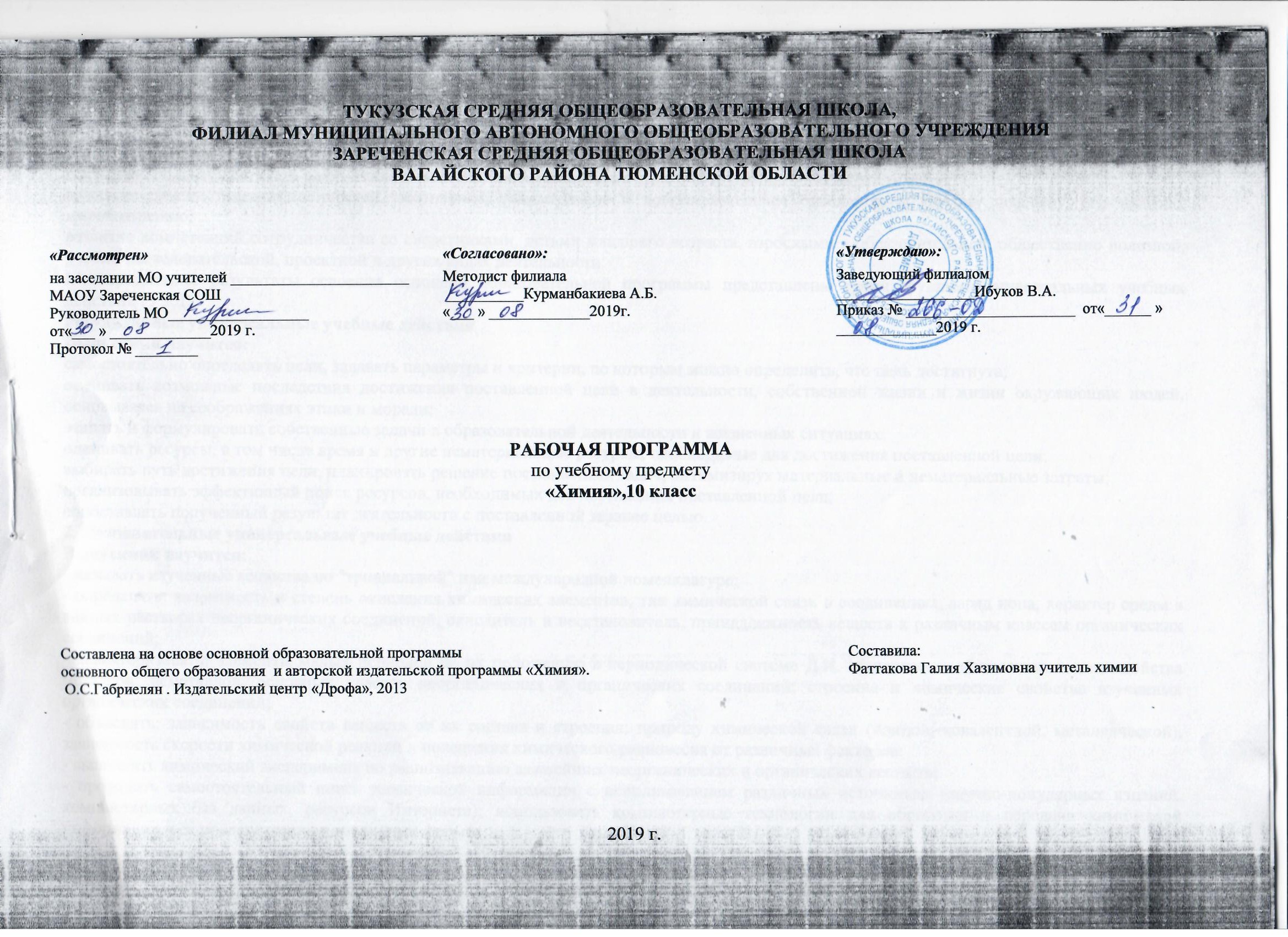 Планируемые  результаты освоения учебного предметазнать/понимать:- важнейшие химические понятия: вещество, химический элемент, атом, молекула, относительные атомная и молекулярная массы, ион, аллотропия, изотопы, химическая связь, электроотрицательность, валентность, степень окисления, моль, молярная масса, молярный объем, вещества молекулярного и немолекулярного строения, растворы, электролит и неэлектролит, электролитическая диссоциация, окислитель и восстановитель, окисление и восстановление, тепловой эффект реакции, скорость химической реакции, катализ, химическое равновесие, углеродный скелет, функциональная группа, изомерия, гомология;- основные законы химии: сохранения массы веществ, постоянства состава, периодический закон;- основные теории химии: химической связи, электролитической диссоциации, строения органических соединений;- важнейшие вещества и материалы: основные металлы и сплавы; серная, соляная, азотная и уксусная кислоты; щелочи, аммиак, минеральные удобрения, метан, этилен, ацетилен, бензол, этанол, жиры, мыла, глюкоза, сахароза, крахмал, клетчатка, белки, искусственные и синтетические волокна, каучуки, пластмассы;уметь:- называть изученные вещества по "тривиальной" или международной номенклатуре;- определять: валентность и степень окисления химических элементов, тип химической связи в соединениях, заряд иона, характер среды в водных растворах неорганических соединений, окислитель и восстановитель, принадлежность веществ к различным классам органических соединений;- характеризовать: элементы малых периодов по их положению в периодической системе Д.И. Менделеева; общие химические свойства металлов, неметаллов, основных классов неорганических и органических соединений; строение и химические свойства изученных органических соединений;- объяснять: зависимость свойств веществ от их состава и строения; природу химической связи (ионной, ковалентной, металлической), зависимость скорости химической реакции и положения химического равновесия от различных факторов:- выполнять химический эксперимент по распознаванию важнейших неорганических и органических веществ;- проводить самостоятельный поиск химической информации с использованием различных источников (научно-популярных изданий, компьютерных баз данных, ресурсов Интернета); использовать компьютерные технологии для обработки и передачи химической информации и ее представления в различных формах;использовать приобретенные знания и умения в практической деятельности и повседневной жизни для:- объяснения химических явлений, происходящих в природе, быту и на производстве;- определения возможности протекания химических превращений в различных условиях и оценки их последствий;- экологически грамотного поведения в окружающей среде;- оценки влияния химического загрязнения окружающей среды на организм человека и другие живые организмы;- безопасного обращения с горючими и токсичными веществами, лабораторным оборудованием;- приготовления растворов заданной концентрации в быту и на производстве;- критической оценки достоверности химической информации, поступающей из разных источников.2.Содержание тем
Введение (1 ч)Предмет органической химии. Сравнение органических соединений с неорганическими. Природные, искусственные и синтетические органические соединения.
Тема 1. Теория строения органических соединений (1 ч)Валентность. Химическое строение как порядок соединения атомов в молекуле согласно их валентности. Основные положения теории химического строения органических соединений. Понятие о гомологии и гомологах, изомерии и изомерах. Химические формулы и модели молекул в органической химии.Демонстрации. Модели молекул гомологов и изомеров органических соединений. Тема  2. Углеводороды и их природные источники (9 ч)Природный газ. Алканы. Природный газ как топливо. Преимущества природного газа перед другими видами топлива. Состав природного газа.А л к а н ы: гомологический ряд, изомерия и номенклатура алканов. Химические свойства алканов (на примере метана и этана): горение, замещение, разложение и дегидрирование. Применение алканов на основе свойств.А л к е н ы. Этилен, его получение (дегидрированием этана и дегидратацией этанола). Химические свойства этилена: горение, качественные реакции (обесцвечивание бромной воды и раствора перманганата калия), гидратация, полимеризация. Полиэтилен, его свойства и применение. Применение этилена на основе свойств.А л к а д и е н ы  и  к а у ч у к и. Понятие об алкадиенах как углеводородах с двумя двойными связями. Химические свойства бутадиена-1,3 и изопрена: обесцвечивание бромной воды и полимеризация в каучуки. Резина.А л к и н ы. Ацетилен, его получение пиролизом метана и карбидным способом. Химические свойства ацетилена: горение, обесцвечивание бромной воды, присоединение хлороводорода и гидратация. Применение ацетилена на основе свойств. Реакция полимеризации винилхлорида. Поливинилхлорид и его применение.Б е н з о л. Получение бензола из гексана и ацетилена. Химические свойства бензола: горение, галогенирование, нитрование. Применение бензола на основе свойств.Н е ф т ь. Состав и переработка нефти. Нефтепродукты. Бензин и понятие об октановом числе.Демонстрации. Горение метана, этилена, ацетилена. Отношение метана, этилена, ацетилена и бензола к раствору перманганата калия и бромной воде. Получение этилена реакцией дегидратации этанола и деполимеризации полиэтилена, ацетилена карбидным способом. Разложение каучука при нагревании, испытание продуктов разложения на непредельность. Коллекция образцов нефти и нефтепродуктов.Лабораторные опыты. 1. Определение элементного состава органических соединений. 2. Изготовление моделей молекул углеводородов. 3. Обнаружение непредельных соединений в жидких нефтепродуктах. 4. Получение и свойства ацетилена. 5. Ознакомление с коллекцией «Нефть и продукты ее переработки».Тема 3. Кислородсодержащие органические соединения и их природные источники  (10 ч)Единство химической организации живых организмов. Химический состав живых организмов.С п и р т ы. Получение этанола брожением глюкозы и гидратацией этилена. Гидроксильная группа как функциональная. Представление о водородной связи. Химические свойства этанола: горение, взаимодействие с натрием, образование простых и сложных эфиров, окисление в альдегид. Применение этанола на основе свойств. Алкоголизм, его последствия и предупреждение.Понятие о предельных многоатомных спиртах. Глицерин как представитель многоатомных спиртов. Качественная реакция на многоатомные спирты. Применение глицерина.К а м е н н ы й  у г о л ь.  Ф е н о л. Коксохимическое производство и его продукция. Получение фенола коксованием каменного угля. Взаимное влияние атомов в молекуле фенола: взаимодействие с гидроксидом натрия и азотной кислотой. Поликонденсация фенола с формальдегидом в фенолоформальдегидную смолу. Применение фенола на основе свойств.А л ь д е г и д ы. Получение альдегидов окислением соответствующих спиртов. Химические свойства альдегидов: окисление в соответствующую кислоту и восстановление в соответствующий спирт. Применение формальдегида и ацетальдегида на основе свойств.К а р б о н о в ы е  к и с л о т ы. Получение карбоновых кислот окислением альдегидов. Химические свойства уксусной кислоты: общие свойства с неорганическими кислотами и реакция этерификации. Применение уксусной кислоты на основе свойств. Высшие жирные кислоты на примере пальмитиновой и стеариновой.С л о ж н ы е  э ф и р ы  и  ж и р ы. Получение сложных эфиров реакцией этерификации. Сложные эфиры в природе, их значение. Применение сложных эфиров на основе свойств. 
Жиры как сложные эфиры. Химические свойства жиров: гидролиз (омыление) и гидрирование жидких жиров. Применение жиров на основе свойств.У г л е в о д ы. Углеводы, их классификация: моносахариды (глюкоза), дисахариды (сахароза) и полисахариды (крахмал и целлюлоза). Значение углеводов в живой природе и в жизни человека.Глюкоза - вещество с двойственной функцией - альдегидоспирт. Химические свойства глюкозы: окисление в глюконовую кислоту, восстановление в сорбит, брожение (молочнокислое и спиртовое). Применение глюкозы на основе свойств.Дисахариды и полисахариды. Понятие о реакциях поликонденсации и гидролиза на примере взаимопревращений: глюкоза полисахарид.Демонстрации. Окисление спирта в альдегид. Качественная реакция на многоатомные спирты. Коллекция «Каменный уголь и продукты его переработки». Растворимость фенола в воде при обычной температуре и при нагревании. Качественные реакции на фенол. Реакция «серебряного зеркала» альдегидов и глюкозы. Окисление альдегидов и глюкозы в кислоты с помощью гидроксида меди (II). Получение уксусно-этилового и уксусно-изоамилового эфиров. Коллекция эфирных масел. Качественная реакция на крахмал.Лабораторные опыты. 6. Свойства этилового спирта. 7. Свойства глицерина. 8. Свойства формальдегида. 9. Свойства уксусной кислоты. 10. Свойства жиров. 11. Сравнение свойств растворов мыла и стирального порошка. 12. Свойства глюкозы. 13. Свойства крахмала.Тема 4 . Азотсодержащие соединения и их нахождение в живой природе (4 ч)А м и н ы. Понятие об аминах. Получение ароматического амина - анилина - из нитробензола. Анилин как органическое основание. Взаимное влияние атомов в молекуле анилина: ослабление основных свойств и взаимодействие с бромной водой. Применение анилина на основе свойств.А м и н о к и с л о т ы. Получение аминокислот из карбоновых кислот и гидролизом белков. Химические свойства аминокислот как амфотерных органических соединений: взаимодействие со щелочами, кислотами и друг с другом (реакция поликонденсации). Пептидная связь и полипептиды. Применение аминокислот на основе свойств.Б е л к и. Получение белков реакцией поликонденсации аминокислот. Первичная, вторичная и третичная структуры белков. Химические свойства белков: горение, денатурация, гидролиз и цветные реакции. Биохимические функции белков.Генетическая связь между классами органических соединений.Нуклеиновые кислоты. Синтез нуклеиновых кислот в клетке из нуклеотидов. Общий план строения нуклеотида. Сравнение строения и функций РНК и ДНК. Роль нуклеиновых кислот в хранении и передаче наследственной информации. Понятие о биотехнологии и генной инженерии.Демонстрации. Взаимодействие аммиака и анилина с соляной кислотой. Реакция анилина с бромной водой. Доказательство наличия функциональных групп в растворах аминокислот. Растворение и осаждение белков. Цветные реакции белков: ксантопротеиновая и биуретовая. Горение птичьего пера и шерстяной нити. Модель молекулы ДНК. Переходы: этанол  этилен этиленгликоль  этиленгликолят меди (II); этанол этаналь  этановая кислота.Лабораторные опыты. 14. Свойства белков.Практическая работа №1. Идентификация органических соединений.Тема 5. Биологически активные органические соединения (3 ч)Ф е р м е н т ы. Ферменты как биологические катализаторы белковой природы. Особенности функционирования ферментов. Роль ферментов в жизнедеятельности живых организмов и народном хозяйстве.В и т а м и н ы. Понятие о витаминах. Нарушения, связанные с витаминами: авитаминозы, гиповитаминозы и гипервитаминозы. Витамин С как представитель водорастворимых витаминов и витамин А как представитель жирорастворимых витаминов.Г о р м о н ы. Понятие о гормонах как гуморальных регуляторах жизнедеятельности живых организмов. Инсулин и адреналин как представители гормонов. Профилактика сахарного диабета.Л е к а р с т в а. Лекарственная химия: от иатрохимии до химиотерапии. Аспирин. Антибиотики и дисбактериоз. Наркотические вещества. Наркомания, борьба с ней и профилактика.Демонстрации. Разложение пероксида водорода каталазой сырого мяса и сырого картофеля. Коллекция СМС, содержащих энзимы. Испытание среды раствора СМС индикаторной бумагой. Иллюстрации с фотографиями животных с различными формами авитаминозов. Коллекция витаминных препаратов. Испытание среды раствора аскорбиновой кислоты индикаторной бумагой. Испытание аптечного препарата инсулина на белок. Домашняя, лабораторная и автомобильная аптечка.Тема 6. Искусственные и синтетические полимеры (6 ч)И с к у с с т в е н н ы е  п о л и м е р ы. Получение искусственных полимеров, как продуктов химической модификации природного полимерного сырья. Искусственные волокна (ацетатный шелк, вискоза), их свойства и применение.С и н т е т и ч е с к и е  п о л и м е р ы. Получение синтетических полимеров реакциями полимеризации и поликонденсации. Структура полимеров линейная, разветвленная и пространственная. Представители синтетических пластмасс: полиэтилен низкого и высокого давления, полипропилен и поливинилхлорид. Синтетические волокна: лавсан, нитрон и капрон.Демонстрации. Коллекция пластмасс и изделий из них. Коллекции искусственных и синтетически волокон и изделий из них. Распознавание волокон по отношению к нагреванию и химически реактивам.Лабораторные опыты. 15. Ознакомление с образцами пластмасс, волокон и каучуков.Практическая работа №2. Распознавание пластмасс и волокон.3.Тематическое распределение часов Календарно – тематическое планирование№ п\пТема урокаТема урокаТема урокаТема урокаКоличество часов№ п\пТема урокаТема урокаТема урокаТема урокаКоличество часов1Инструктаж по технике безопасности. Предмет органической химии.Инструктаж по технике безопасности. Предмет органической химии.Инструктаж по технике безопасности. Предмет органической химии.Инструктаж по технике безопасности. Предмет органической химии.12Теория строения органических соединений.Теория строения органических соединений.Теория строения органических соединений.Теория строения органических соединений.13Природный газ. Алканы.Природный газ. Алканы.Природный газ. Алканы.224Алкены. Этилен.Алкены. Этилен.Алкены. Этилен.115Алкадиены. Каучуки.Алкадиены. Каучуки.Алкадиены. Каучуки.116Алкины. Ацетилен.Алкины. Ацетилен.Алкины. Ацетилен.117Арены. Бензол.Арены. Бензол.Арены. Бензол.118Нефть и способы ее переработки.Нефть и способы ее переработки.Нефть и способы ее переработки.119Урок – упражнение по теме: «Углеводороды».Урок – упражнение по теме: «Углеводороды».Урок – упражнение по теме: «Углеводороды».1110Контрольная работа № 1. «Углеводороды и их природные источники».Контрольная работа № 1. «Углеводороды и их природные источники».Контрольная работа № 1. «Углеводороды и их природные источники».1111Единство химической организации живых организмов на Земле. Спирты.Фенол.Единство химической организации живых организмов на Земле. Спирты.Фенол.Единство химической организации живых организмов на Земле. Спирты.Фенол.1112Альдегиды и кетоны.Альдегиды и кетоны.Альдегиды и кетоны.1113Урок – упражнение по теме: «Кислородсодержащие углеводороды».Урок – упражнение по теме: «Кислородсодержащие углеводороды».Урок – упражнение по теме: «Кислородсодержащие углеводороды».1114Контрольная работа № 2. «Кислородсодержащие углеводороды».Контрольная работа № 2. «Кислородсодержащие углеводороды».Контрольная работа № 2. «Кислородсодержащие углеводороды».1115Карбоновые кислоты.Карбоновые кислоты.Карбоновые кислоты.1116Сложные эфиры. Жиры. Мыла.Сложные эфиры. Жиры. Мыла.Сложные эфиры. Жиры. Мыла.1117Углеводы. Моносахариды.Углеводы. Моносахариды.Углеводы. Моносахариды.1118Дисахариды и полисахариды.Дисахариды и полисахариды.Дисахариды и полисахариды.1119Урок – упражнение по теме «Кислородсодержащие углеводороды и их природные источники».Урок – упражнение по теме «Кислородсодержащие углеводороды и их природные источники».Урок – упражнение по теме «Кислородсодержащие углеводороды и их природные источники».1120Контрольная работа № 3. «Кислородсодержащие углеводороды и их природные источники».Контрольная работа № 3. «Кислородсодержащие углеводороды и их природные источники».Контрольная работа № 3. «Кислородсодержащие углеводороды и их природные источники».1121Амины. Анилин.Амины. Анилин.Амины. Анилин.1122Аминокислоты. Белки. Урок-трансформация.Аминокислоты. Белки. Урок-трансформация.Аминокислоты. Белки. Урок-трансформация.1123Нуклеиновые кислоты. Урок-трансформация.Нуклеиновые кислоты. Урок-трансформация.Нуклеиновые кислоты. Урок-трансформация.11Практическая работа № 1. «Идентификация органических соединений».Практическая работа № 1. «Идентификация органических соединений».Практическая работа № 1. «Идентификация органических соединений».1124Ферменты.Витамины, гормоны, лекарства.Урок – упражнение по теме «Биологически активные вещества».Ферменты.Витамины, гормоны, лекарства.Урок – упражнение по теме «Биологически активные вещества».Ферменты.Витамины, гормоны, лекарства.Урок – упражнение по теме «Биологически активные вещества».1125Контрольная работа № 4. «Азотсодержащие углеводороды».Контрольная работа № 4. «Азотсодержащие углеводороды».Контрольная работа № 4. «Азотсодержащие углеводороды».1126Искусственные полимеры.Синтетические органические соединения.Искусственные полимеры.Синтетические органические соединения.Искусственные полимеры.Синтетические органические соединения.1127Синтетические органические соединения.Синтетические органические соединения.Синтетические органические соединения.1128Практическая работа № 2. Распознавание пластмасс и волокон.Практическая работа № 2. Распознавание пластмасс и волокон.Практическая работа № 2. Распознавание пластмасс и волокон.1129Обобщение и систематизация знаний за курс 10 класса.Обобщение и систематизация знаний за курс 10 класса.Обобщение и систематизация знаний за курс 10 класса.1130Контрольная работа № 4. Итоговая за курс 10 класса.Контрольная работа № 4. Итоговая за курс 10 класса.Контрольная работа № 4. Итоговая за курс 10 класса.1131Подведение итогов за курс 10 класса. Подведение итогов за курс 10 класса. Подведение итогов за курс 10 класса. 1132Резерв Резерв Резерв 11№ п\пТема урокаТема урокаТема урокаКоличество часовДата проведенияДата проведенияДата проведенияДата проведенияДата проведенияДата проведенияДата проведенияДата проведенияТребования к уровню подготовки обучающихсяДомашнее заданиеДомашнее заданиеДомашнее заданиеДомашнее задание№ п\пТема урокаТема урокаТема урокаКоличество часовпланпланфактфактфактфактфактфактТребования к уровню подготовки обучающихсяДомашнее заданиеДомашнее заданиеДомашнее заданиеДомашнее заданиеВВЕДЕНИЕ. (1 ч)ВВЕДЕНИЕ. (1 ч)ВВЕДЕНИЕ. (1 ч)ВВЕДЕНИЕ. (1 ч)ВВЕДЕНИЕ. (1 ч)ВВЕДЕНИЕ. (1 ч)ВВЕДЕНИЕ. (1 ч)ВВЕДЕНИЕ. (1 ч)ВВЕДЕНИЕ. (1 ч)ВВЕДЕНИЕ. (1 ч)ВВЕДЕНИЕ. (1 ч)ВВЕДЕНИЕ. (1 ч)ВВЕДЕНИЕ. (1 ч)ВВЕДЕНИЕ. (1 ч)1Инструктаж по технике безопасности. Предмет органической химии.Инструктаж по технике безопасности. Предмет органической химии.Инструктаж по технике безопасности. Предмет органической химии.15.095.095.09&1 прочит.№ 6 решить&1 прочит.№ 6 решить&1 прочит.№ 6 решить&1 прочит.№ 6 решитьТема 1. Теория строения органических соединений (1 ч)Тема 1. Теория строения органических соединений (1 ч)Тема 1. Теория строения органических соединений (1 ч)Тема 1. Теория строения органических соединений (1 ч)Тема 1. Теория строения органических соединений (1 ч)Тема 1. Теория строения органических соединений (1 ч)Тема 1. Теория строения органических соединений (1 ч)Тема 1. Теория строения органических соединений (1 ч)Тема 1. Теория строения органических соединений (1 ч)Тема 1. Теория строения органических соединений (1 ч)Тема 1. Теория строения органических соединений (1 ч)Тема 1. Теория строения органических соединений (1 ч)Тема 1. Теория строения органических соединений (1 ч)Тема 1. Теория строения органических соединений (1 ч)2Теория строения органических соединений.Теория строения органических соединений.Теория строения органических соединений.112.0912.0912.09ЗНАТЬ: Теорию строения ОС. Понятия: валентность, степень окисления, углеродный скелет, понятия: изомерия, гомология.&2 выуч. опр№ 2 письм.&2 выуч. опр№ 2 письм.&2 выуч. опр№ 2 письм.&2 выуч. опр№ 2 письм.Тема  2. Углеводороды и их природные источники (9 ч).Тема  2. Углеводороды и их природные источники (9 ч).Тема  2. Углеводороды и их природные источники (9 ч).Тема  2. Углеводороды и их природные источники (9 ч).Тема  2. Углеводороды и их природные источники (9 ч).Тема  2. Углеводороды и их природные источники (9 ч).Тема  2. Углеводороды и их природные источники (9 ч).Тема  2. Углеводороды и их природные источники (9 ч).Тема  2. Углеводороды и их природные источники (9 ч).Тема  2. Углеводороды и их природные источники (9 ч).Тема  2. Углеводороды и их природные источники (9 ч).Тема  2. Углеводороды и их природные источники (9 ч).Тема  2. Углеводороды и их природные источники (9 ч).Тема  2. Углеводороды и их природные источники (9 ч).Тема  2. Углеводороды и их природные источники (9 ч).3Природный газ. Алканы.Природный газ. Алканы.Природный газ. Алканы.219.0926.09ЗНАТЬ: важнейшие вещества: метан, важнейшие химические понятия: «углеродный скелет», «изомерия», «гомология».УМЕТЬ: Называть изученные вещества по «тривиальной» или международной номенклатуре; характеризовать строение и химические свойства изученных органических соединений; объяснять зависимость свойств веществ от их состава и строения;определять; принадлежность веществ к различным классам органических веществ..&3 выуч. Опр. И гомологический ряд№ 7,8 письм..&3 выуч. Опр. И гомологический ряд№ 7,8 письм..&3 выуч. Опр. И гомологический ряд№ 7,8 письм..&3 выуч. Опр. И гомологический ряд№ 7,8 письм.4Алкены. Этилен.Алкены. Этилен.Алкены. Этилен.13.103.103.103.10ЗНАТЬ. Правила составления названий алкенов. Важнейшие физические и химические свойства этена как основного представителя непредельных УВ. Качественные реакции на кратную связь.УМЕТЬ: называть алкены по международной номенклатуре.&4 выуч. опр№ 8 письм.&4 выуч. опр№ 8 письм.&4 выуч. опр№ 8 письм.&4 выуч. опр№ 8 письм.5Алкадиены. Каучуки.Алкадиены. Каучуки.Алкадиены. Каучуки.110.1010.1010.1010.1010.10ЗНАТЬ. Правила составления названий алкадиенов. УМЕТЬ: Характеризовать строение изученных ОС. Называть изученные вещества по «тривиальной» или международной номенклатуре; объяснять зависимость свойств веществ от их состава и строения;&5 выуч. опр№ 2 письм.&5 выуч. опр№ 2 письм.&5 выуч. опр№ 2 письм.&5 выуч. опр№ 2 письм.6Алкины. Ацетилен.Алкины. Ацетилен.Алкины. Ацетилен.117.1017.1017.1017.10ЗНАТЬ. Правила составления названий алкинов. Способы образования сигма – и пи – связей, важнейшие физ. И хим. Сойства этина как основного представителя алкинов. УМЕТЬ: определять принадлежность веществ к различным классам ОС. объяснять зависимость свойств веществ от их состава и строения. Называть изученные вещества по «тривиальной» или международной номенклатуре;&6 выуч. опр№ 4-6 письм.&6 выуч. опр№ 4-6 письм.&6 выуч. опр№ 4-6 письм.&6 выуч. опр№ 4-6 письм.7Арены. Бензол.Арены. Бензол.Арены. Бензол.124.1024.1024.1024.10УМЕТЬ: объяснять зависимость свойств веществ от их состава и строения. Называть изученные вещества по «тривиальной» или международной номенклатуре; выделять главное при рассмотрении бензола в сравнении с предельными и непредельными УВ, объяснять взаимное влияние атомов в молекуле;  объяснять зависимость свойств веществ от их состава и строения;&7 прочит№ 3-4 письм.&7 прочит№ 3-4 письм.&7 прочит№ 3-4 письм.&7 прочит№ 3-4 письм.8Нефть и способы ее переработки.Нефть и способы ее переработки.Нефть и способы ее переработки.17.117.117.117.11УМЕТЬ: определять принадлежность веществ к различным классам ОС.Выполнять химический эксперимент.& 8 конспект& 8 конспект& 8 конспект& 8 конспект9Урок – упражнение по теме: «Углеводороды».Урок – упражнение по теме: «Углеводороды».Урок – упражнение по теме: «Углеводороды».114.1114.1114.1114.11Подготовка к контр.раб.Подготовка к контр.раб.Подготовка к контр.раб.Подготовка к контр.раб.10Контрольная работа № 1. «Углеводороды и их природные источники».Контрольная работа № 1. «Углеводороды и их природные источники».Контрольная работа № 1. «Углеводороды и их природные источники».121.1121.1121.1121.11Тема 3. Кислородсодержащие органические соединения и их природные источники  (10 ч)Тема 3. Кислородсодержащие органические соединения и их природные источники  (10 ч)Тема 3. Кислородсодержащие органические соединения и их природные источники  (10 ч)Тема 3. Кислородсодержащие органические соединения и их природные источники  (10 ч)Тема 3. Кислородсодержащие органические соединения и их природные источники  (10 ч)Тема 3. Кислородсодержащие органические соединения и их природные источники  (10 ч)Тема 3. Кислородсодержащие органические соединения и их природные источники  (10 ч)Тема 3. Кислородсодержащие органические соединения и их природные источники  (10 ч)Тема 3. Кислородсодержащие органические соединения и их природные источники  (10 ч)Тема 3. Кислородсодержащие органические соединения и их природные источники  (10 ч)Тема 3. Кислородсодержащие органические соединения и их природные источники  (10 ч)Тема 3. Кислородсодержащие органические соединения и их природные источники  (10 ч)Тема 3. Кислородсодержащие органические соединения и их природные источники  (10 ч)Тема 3. Кислородсодержащие органические соединения и их природные источники  (10 ч)Тема 3. Кислородсодержащие органические соединения и их природные источники  (10 ч)11Единство химической организации живых организмов на Земле. Спирты.Фенол.Единство химической организации живых организмов на Земле. Спирты.Фенол.Единство химической организации живых организмов на Земле. Спирты.Фенол.1ЗНАТЬ: важнейшие вещества: глюкоза, сахароза, крахмал, клетчатка.УМЕТЬ: определять принадлежность веществ к различным классам ОС; выполнять химический эксперимент по распознаванию важнейших ОС. ЗНАТЬ основные способы получения и применения.&9,10 прочит№ 1-12 устно&9,10 прочит№ 1-12 устно&9,10 прочит№ 1-12 устно&9,10 прочит№ 1-12 устно&9,10 прочит№ 1-12 устно&9,10 прочит№ 1-12 устно12Альдегиды и кетоны.Альдегиды и кетоны.Альдегиды и кетоны.1ЗНАТЬ гомологические ряды и основы номенклатуры альдегидов; строение карбонильной группы и на этой основе усвоить отличие и сходства альдегидов и кетонов.&11выуч.опр№6,7 письм.&11выуч.опр№6,7 письм.&11выуч.опр№6,7 письм.&11выуч.опр№6,7 письм.&11выуч.опр№6,7 письм.&11выуч.опр№6,7 письм.13Урок – упражнение по теме: «Кислородсодержащие углеводороды».Урок – упражнение по теме: «Кислородсодержащие углеводороды».Урок – упражнение по теме: «Кислородсодержащие углеводороды».1Уметь составлять уравнения реакций, цепей превращений, решать задачи.Подготовка к к.р.Подготовка к к.р.Подготовка к к.р.Подготовка к к.р.Подготовка к к.р.Подготовка к к.р.14Контрольная работа № 2. «Кислородсодержащие углеводороды».Контрольная работа № 2. «Кислородсодержащие углеводороды».Контрольная работа № 2. «Кислородсодержащие углеводороды».128.1128.1128.1128.1115Карбоновые кислоты.Карбоновые кислоты.Карбоновые кислоты.15.125.125.125.12Знать гомологические ряды и основы номенклатуры карбоновых кислот; строение карбоксильной группы; общие свойства карбоновых кислот. УМЕТЬ: проводить сравнение со свойствами минеральных кислот, их значение в природе и повседневной жизни человека.&12выуч.опр№ 5,6 письм.&12выуч.опр№ 5,6 письм.&12выуч.опр№ 5,6 письм.&12выуч.опр№ 5,6 письм.&12выуч.опр№ 5,6 письм.&12выуч.опр№ 5,6 письм.16Сложные эфиры. Жиры. Мыла.Сложные эфиры. Жиры. Мыла.Сложные эфиры. Жиры. Мыла.112.1212.1212.1212.12ЗНАТЬ: строение, получение, свойства и использование в быту сложных эфиров, жиров, мыл.&13выуч.опр№ 1-10устно&13выуч.опр№ 1-10устно&13выуч.опр№ 1-10устно&13выуч.опр№ 1-10устно&13выуч.опр№ 1-10устно&13выуч.опр№ 1-10устно17Углеводы. Моносахариды.Углеводы. Моносахариды.Углеводы. Моносахариды.119.1219.1219.1219.12ЗНАТЬ: классификацию углеводов по различным признакам, химические свойства. УМЕТЬ: объяснять их на основании строения молекулы, значение углеводов в природе и жизни человека и всех живых организмов на Земле.&14выуч.опр№9,10 письм.&14выуч.опр№9,10 письм.&14выуч.опр№9,10 письм.&14выуч.опр№9,10 письм.&14выуч.опр№9,10 письм.&14выуч.опр№9,10 письм.18Дисахариды и полисахариды.Дисахариды и полисахариды.Дисахариды и полисахариды.126.1226.1226.1226.12ЗНАТЬ важнейшие свойства крахмала и целлюлозы на основании различий и строении. Пользуясь приобретенными знаниями, объяснять использование углеводов в быту.&15выуч. опр№ 6,7 письм.&15выуч. опр№ 6,7 письм.&15выуч. опр№ 6,7 письм.&15выуч. опр№ 6,7 письм.&15выуч. опр№ 6,7 письм.&15выуч. опр№ 6,7 письм.19Урок – упражнение по теме «Кислородсодержащие углеводороды и их природные источники».Урок – упражнение по теме «Кислородсодержащие углеводороды и их природные источники».Урок – упражнение по теме «Кислородсодержащие углеводороды и их природные источники».116.0116.0116.0116.01Знать важнейшие реакции спиртов (в том числе качественную реакцию на многоатомные спирты), фенола, альдегидов, карбоновых кислот, глюкозы. ЗНАТЬ основные способы их получения и области их применения.  Определять возможности протекания хим. превращений.Подготовка к к.р.Подготовка к к.р.Подготовка к к.р.Подготовка к к.р.Подготовка к к.р.Подготовка к к.р.20Контрольная работа № 3. «Кислородсодержащие углеводороды и их природные источники».Контрольная работа № 3. «Кислородсодержащие углеводороды и их природные источники».Контрольная работа № 3. «Кислородсодержащие углеводороды и их природные источники».123.0123.0123.0123.01Тема 4. Азотсодержащие соединения и их нахождение в живой природе (4 ч)Тема 4. Азотсодержащие соединения и их нахождение в живой природе (4 ч)Тема 4. Азотсодержащие соединения и их нахождение в живой природе (4 ч)Тема 4. Азотсодержащие соединения и их нахождение в живой природе (4 ч)Тема 4. Азотсодержащие соединения и их нахождение в живой природе (4 ч)Тема 4. Азотсодержащие соединения и их нахождение в живой природе (4 ч)Тема 4. Азотсодержащие соединения и их нахождение в живой природе (4 ч)Тема 4. Азотсодержащие соединения и их нахождение в живой природе (4 ч)Тема 4. Азотсодержащие соединения и их нахождение в живой природе (4 ч)Тема 4. Азотсодержащие соединения и их нахождение в живой природе (4 ч)Тема 4. Азотсодержащие соединения и их нахождение в живой природе (4 ч)Тема 4. Азотсодержащие соединения и их нахождение в живой природе (4 ч)Тема 4. Азотсодержащие соединения и их нахождение в живой природе (4 ч)Тема 4. Азотсодержащие соединения и их нахождение в живой природе (4 ч)Тема 4. Азотсодержащие соединения и их нахождение в живой природе (4 ч)Тема 4. Азотсодержащие соединения и их нахождение в живой природе (4 ч)21Амины. Анилин.Амины. Анилин.Амины. Анилин.130.0130.0130.0130.01Знать классификацию, виды изомерии аминов и основы их номенклатуры. Уметь проводить сравнение свойств аминов и аммиака. Знать основные способы получения аминов и их применение.&2 выуч. опр№ 5-7 письм.&2 выуч. опр№ 5-7 письм.&2 выуч. опр№ 5-7 письм.&2 выуч. опр№ 5-7 письм.&2 выуч. опр№ 5-7 письм.&2 выуч. опр№ 5-7 письм.22Аминокислоты. Белки. Урок-трансформация.Аминокислоты. Белки. Урок-трансформация.Аминокислоты. Белки. Урок-трансформация.16.026.026.026.02 Знать классификацию, виды изомерии аминокислот и основы их номенклатуры. Опираясь на полученные знания о хим-кой двойственности аминокислот, уметь предсказывать их химические свойства. Уметь объяснять применение и биологическую функцию аминокислот. Знать строение и важнейшие св-ва белков; активно исполь-ть межпредметные связи с биологией, валеологией, уметь давать хар-ку белкам как важнейшим составным частям пищи&17выуч. опр№10,11 письм.&17выуч. опр№10,11 письм.&17выуч. опр№10,11 письм.&17выуч. опр№10,11 письм.&17выуч. опр№10,11 письм.&17выуч. опр№10,11 письм.23Нуклеиновые кислоты. Урок-трансформация.Нуклеиновые кислоты. Урок-трансформация.Нуклеиновые кислоты. Урок-трансформация.113.0213.0213.0213.0213.0213.0213.02Знать составные части нуклеотидов ДНК и РНК, уметь проводить сравнение этих соединений, их биол-ких функций. По известной последовательности нуклеотидов на одной цепи ДНК, уметь определять последовательность нуклеотидов на комплементарном участке другой цепи.&18выуч. опр№ 6 письм.&18выуч. опр№ 6 письм.&18выуч. опр№ 6 письм.&18выуч. опр№ 6 письм.&18выуч. опр№ 6 письм.&18выуч. опр№ 6 письм.Практическая работа № 1. «Идентификация органических соединений».Практическая работа № 1. «Идентификация органических соединений».Практическая работа № 1. «Идентификация органических соединений».120.0220.0220.0220.0220.0220.0220.02Тема 5. Биологически активные органические соединения (3 ч)Тема 5. Биологически активные органические соединения (3 ч)Тема 5. Биологически активные органические соединения (3 ч)Тема 5. Биологически активные органические соединения (3 ч)Тема 5. Биологически активные органические соединения (3 ч)Тема 5. Биологически активные органические соединения (3 ч)Тема 5. Биологически активные органические соединения (3 ч)Тема 5. Биологически активные органические соединения (3 ч)Тема 5. Биологически активные органические соединения (3 ч)Тема 5. Биологически активные органические соединения (3 ч)Тема 5. Биологически активные органические соединения (3 ч)Тема 5. Биологически активные органические соединения (3 ч)Тема 5. Биологически активные органические соединения (3 ч)Тема 5. Биологически активные органические соединения (3 ч)24Ферменты.Витамины, гормоны, лекарства.Урок – упражнение по теме «Биологически активные вещества».Ферменты.Витамины, гормоны, лекарства.Урок – упражнение по теме «Биологически активные вещества».Ферменты.Витамины, гормоны, лекарства.Урок – упражнение по теме «Биологически активные вещества».127.0227.0227.02Уметь использовать полученные знания для безопасного применения лекарственных веществ.Знать строение, классификации, важнейшие св-ва изученных азотсодержащих соединений, их биологические функции.&19,20 проч.№ 2 письм.Подготовка к к.р.&19,20 проч.№ 2 письм.Подготовка к к.р.&19,20 проч.№ 2 письм.Подготовка к к.р.&19,20 проч.№ 2 письм.Подготовка к к.р.&19,20 проч.№ 2 письм.Подготовка к к.р.&19,20 проч.№ 2 письм.Подготовка к к.р.25Контрольная работа № 4. «Азотсодержащие углеводороды».Контрольная работа № 4. «Азотсодержащие углеводороды».Контрольная работа № 4. «Азотсодержащие углеводороды».15.035.03Тема 6.  Искусственные и синтетические полимеры (6 ч)Тема 6.  Искусственные и синтетические полимеры (6 ч)Тема 6.  Искусственные и синтетические полимеры (6 ч)Тема 6.  Искусственные и синтетические полимеры (6 ч)Тема 6.  Искусственные и синтетические полимеры (6 ч)Тема 6.  Искусственные и синтетические полимеры (6 ч)Тема 6.  Искусственные и синтетические полимеры (6 ч)Тема 6.  Искусственные и синтетические полимеры (6 ч)Тема 6.  Искусственные и синтетические полимеры (6 ч)Тема 6.  Искусственные и синтетические полимеры (6 ч)Тема 6.  Искусственные и синтетические полимеры (6 ч)Тема 6.  Искусственные и синтетические полимеры (6 ч)Тема 6.  Искусственные и синтетические полимеры (6 ч)Тема 6.  Искусственные и синтетические полимеры (6 ч)26Искусственные полимеры.Синтетические органические соединения.Искусственные полимеры.Синтетические органические соединения.Искусственные полимеры.Синтетические органические соединения.112.0312.0312.0312.0312.03Знать важнейшие в-ва и материалы: искусственные пластмассы, каучуки и волокна.&21,22 выуч. опр&21,22 выуч. опр&21,22 выуч. опр&21,22 выуч. опр27Синтетические органические соединения.Синтетические органические соединения.Синтетические органические соединения.119.0319.0319.0319.0319.03Знать важнейшие в-ва и материалы: искусственные пластмассы, каучуки и волокна.&21,22 выуч. опр&21,22 выуч. опр&21,22 выуч. опр&21,22 выуч. опр28Практическая работа № 2. Распознавание пластмасс и волокон.Практическая работа № 2. Распознавание пластмасс и волокон.Практическая работа № 2. Распознавание пластмасс и волокон.12.042.042.042.042.04Знать основные правила техники безопасности при работе в химическом кабинете. Уметь грамотно обращаться с химической посудой и лабораторным оборудованием. Знать наиболее широко распространенные полимеры и их свойства.23.04.1923.04.1923.04.1923.04.1929Обобщение и систематизация знаний за курс 10 класса.Обобщение и систематизация знаний за курс 10 класса.Обобщение и систематизация знаний за курс 10 класса.19.049.0430Контрольная работа № 4. Итоговая за курс 10 класса.Контрольная работа № 4. Итоговая за курс 10 класса.Контрольная работа № 4. Итоговая за курс 10 класса.116.0416.0431Подведение итогов за курс 10 класса. Подведение итогов за курс 10 класса. Подведение итогов за курс 10 класса. 123.0423.0432Резерв Резерв Резерв 130.0430.04